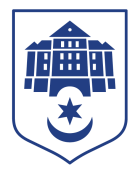 Тернопільська міська рада восьмого скликанняПротокол №91позапланового засідання виконавчого комітету міської ради29.08.2022				Початок засідання									08.00Головуючий: Надал Сергій.Присутні на засіданні : Гірчак Ігор, Корнутяк Володимир, Крисоватий Ігор, Кузьма Ольга, Надал Сергій, Солтис Віктор, Стемковський Владислав, Татарин Богдан.Відсутні на засіданні: Дідич Володимир, Осадця Сергій, Остапчук Вікторія, Туткалюк Ольга, Хімейчук Іван, Якимчук Петро.Кворум є – 8 членів виконавчого комітету. СЛУХАЛИ:  Про передачу на балансЗАПРОШЕНИЙ: Ігор Токарчук.ДОПОВІДАВ: Ігор Токарчук.ГОЛОСУВАННЯ: за – 8, проти – 0, утримались – 0.ВИРІШИЛИ: рішення  №905 додається.	Міський голова 						Сергій НАДАЛІрина ЧОРНІЙ  0674472610